          REGIE AUTONOME INTERCOMMUNALE DE DISTRIBUTION                    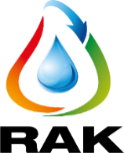 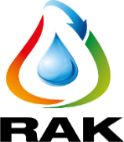 D'EAU, D'ELECTRICITE ET D’ASSAINISSEMENT LIQUIDEDE LA PROVINCE DE KENITRAAVIS D’APPEL D’OFFRES OUVERTLe 08/12/2022, il sera procédé dans les bureaux du siège de la Régie sis 8, Rue Idriss El Akbar à KENITRA, à l’ouverture des plis relatifs aux appels d’offres ouverts sur offres de prix suivants :(*) les notices et prospectus doivent être remises dans un pli fermé séparément du dossier de la soumission et déposés auprès du Bureau d’ordre de la RAK.Les dossiers d’appel d’offres peuvent être consultés et téléchargés à partir du portail des marchés publics www.marchespublics.gov.ma;Les dossiers d’appel d’offres sont aussi remis gratuitement aux soumissionnaires au niveau du Bureau du Service Marchés de la RAK sis au n° 8, Rue Idriss El Akbar à KENITRA- Tél. : 05-37- 37-47-46 à 50 Fax : 05-37-37-47-72 ;Le règlement relatif aux marchés publics de la RAK est téléchargeable sur le site web www.rak.maLes pièces justificatives à fournir sont celles prévues par l’article 16 du règlement de consultation des AO cité ci-dessus ;Le contenu, la présentation ainsi que le dépôt des dossiers des concurrents doivent être conformes aux dispositions des articles 27, 29 et 31 du Règlement relatif aux marchés publics de la RAK.Les concurrents peuvent :Soit déposer contre récépissé leurs plis dans le Bureau d’ordre de la RAK sis à l’adresse indiquée ci-dessus ;Soit les envoyer par courrier recommandé avec accusé de réception au bureau précité ;Soit les remettre au président de la commission d’appel d’offres au début de la séance et avant l’ouverture des plis.Soit les remettre par voie électronique au niveau du portail des marchés publics, conformément à l'arrêté du ministre de l'économie et des finances n°20-14 du 04/09/2014 relatif à la dématérialisation de la procédure des marchés publics ;